2020 Teaching Fellows Institute (TFI)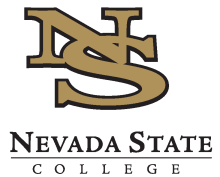 Proposal/Statement of Interest Deadline – March 2nd Dear Faculty and Staff, The Office of the Provost and the Center for Teaching and Learning Excellence (CTLE) invite applications for our 2020 Teaching Fellows Institute (TFI). The TFI leverages innovation, technology, and evidence-based practices to support initiatives that promote student success and advance key institutional objectives. This intensive six-week summer program unites faculty and staff from across the campus to work on individual or small-group projects. Although a variety of projects are welcomed and encouraged, we are particularly interested in proposals that do one or more of the following:Integrate support services (e.g. library, advising, course assistants, career services) into a course or academic endeavor; Develop what the Association of American Colleges & Universities calls “High-Impact Educational Practices.” These practices include First-Year Seminars, Common Intellectual Experiences, Learning Communities, Writing-Intensive Courses, Collaborative Assignments and Projects, Undergraduate Research, Diversity/Global Learning, Service Learning, Internships, and Capstone Courses;Improve online teaching and learning outcomes.Competitive proposals will:Outline a project that promotes student success or innovative student services; Integrate technology and current research; Use an evidence-based approach with measurable objectives; Address a significant need on campus; Have a broad impact (e.g. affecting students across multiple sections or classes); Contribute to the overall academic success of NSC’s students; Serve as examples of NSC’s overall spirit of innovation, critical inquiry, and teaching excellence;Positively affect large numbers of students or exert a substantive impact on the College.  Selected applicants will work together for six weeks to bring their projects to fruition. We’ll meet twice a week for approximately three hours per session, although projects often require additional work beyond the fixed meeting times. During each session, there will be a brief presentation about innovation in teaching. In addition, members of the CTLE team will be present for consultations. As compensation, each Teaching Fellow will be awarded a stipend of $3,000 for fully attending and participating; faculty who miss more than one session will receive a reduced stipend. (continued next page)Examples of previous TFI projects include:The creation of a Psychology 101 repository of active-learning activities available to any PSY 101 instructor; The creation of our Course Assistant Program; The creation of the Canvas shell and overall design for our Writing Intensive Courses program; An overhaul of MATH 120 that integrates interactive online assignments, real-world activities, and new technologies (such as Desmos, an online graphing calculator); The creation of a tutorial-library for complex visual media equipment (complete with videos and Canvas modules) that can be easily integrated into several visual media classes. EligibilityParticipation is invited from all full-time tenured, tenure-track, or lecturer faculty on a recurring contract, as well as staff and part-time faculty who possess relevant expertise. Preference will be given to full-time faculty applicants who have not participated previously in TFI. Faculty may not participate in the Teaching Fellows Institute and the Summer Scholarship Institute (SSI) during the same summer; any faculty members accepted to both must choose one institute. Applications & InquiriesThe deadline for proposals/statements of interest is March 2nd.  Inquiries and proposals/short statements of interest in the program should be directed to Chris Garrett (Chris.Garrett@nsc.edu).Tentative ScheduleTuesday, May 19th  9am-noon.Thursday, May 21st   9am-noon.Tuesday, May 26th    9am-noon.Thursday, May 28th   9am-noon.Tuesday, June 2nd    9am-noon.Thursday, June 4th   9am-noon.Tuesday, June 9th    9am-noon.Thursday, June 11th    9am-noon.Tuesday, June 16th    9am-noon.Thursday, June 18th   9am-noon.Thursday, June 25th    9am-noon. Final TFI SessionApplicants must be committed and available to attend all (or nearly all) development sessions.Sincerely,Chris Garrett, PhDDirector, Center for Teaching and Learning ExcellenceNevada State College702-992-2996